Corio & Lara Catholic Parish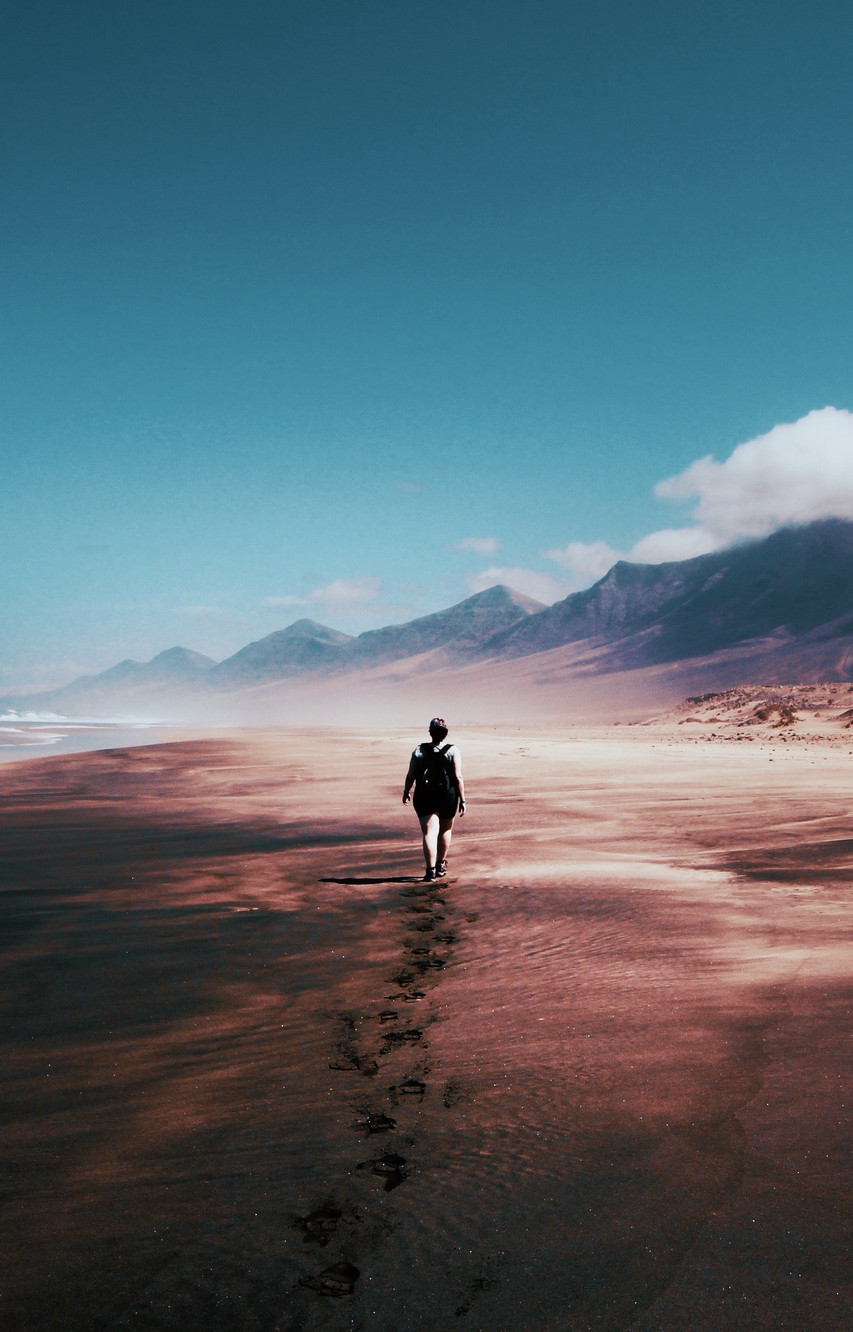 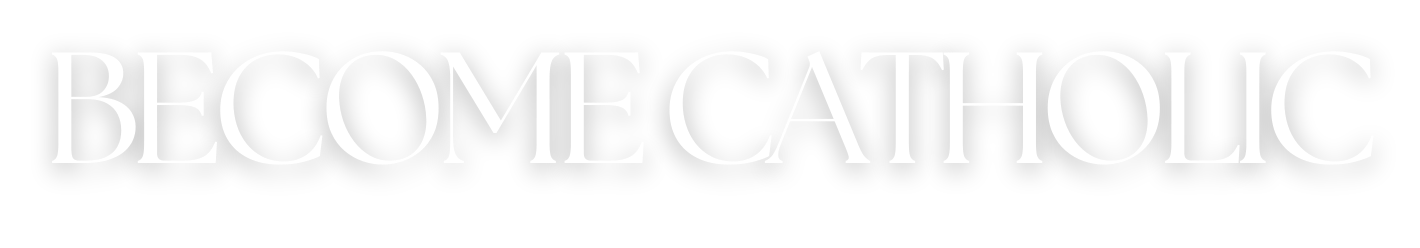 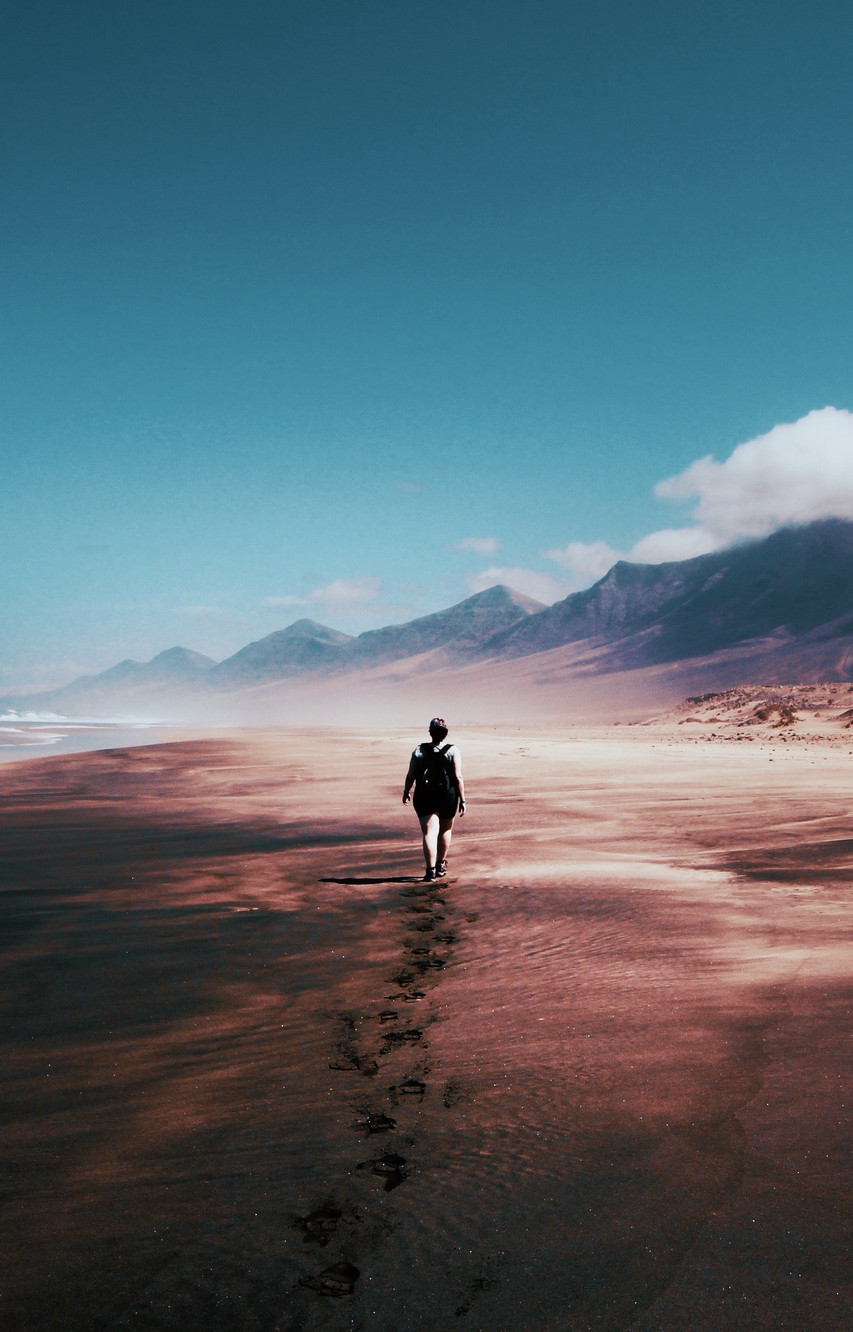 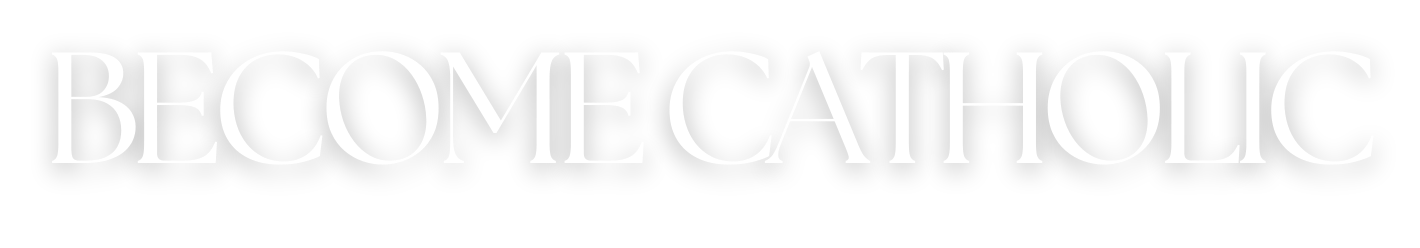 Rite of Christian Initiation of AdultsCome & See NightsWednesday 12th October: Is there more to life?Wednesday 19th October: Who is Jesus? Wednesday 26th October: What is Faith? 7pm Dinner / 7.30 Video / 8pm Discussion Parish House: 143 Bacchus Marsh Rd CorioThe Journey Continues February 2023Register / more info: Fr Daryl T.4212 0791 daryl.montecillo@cam.org.au